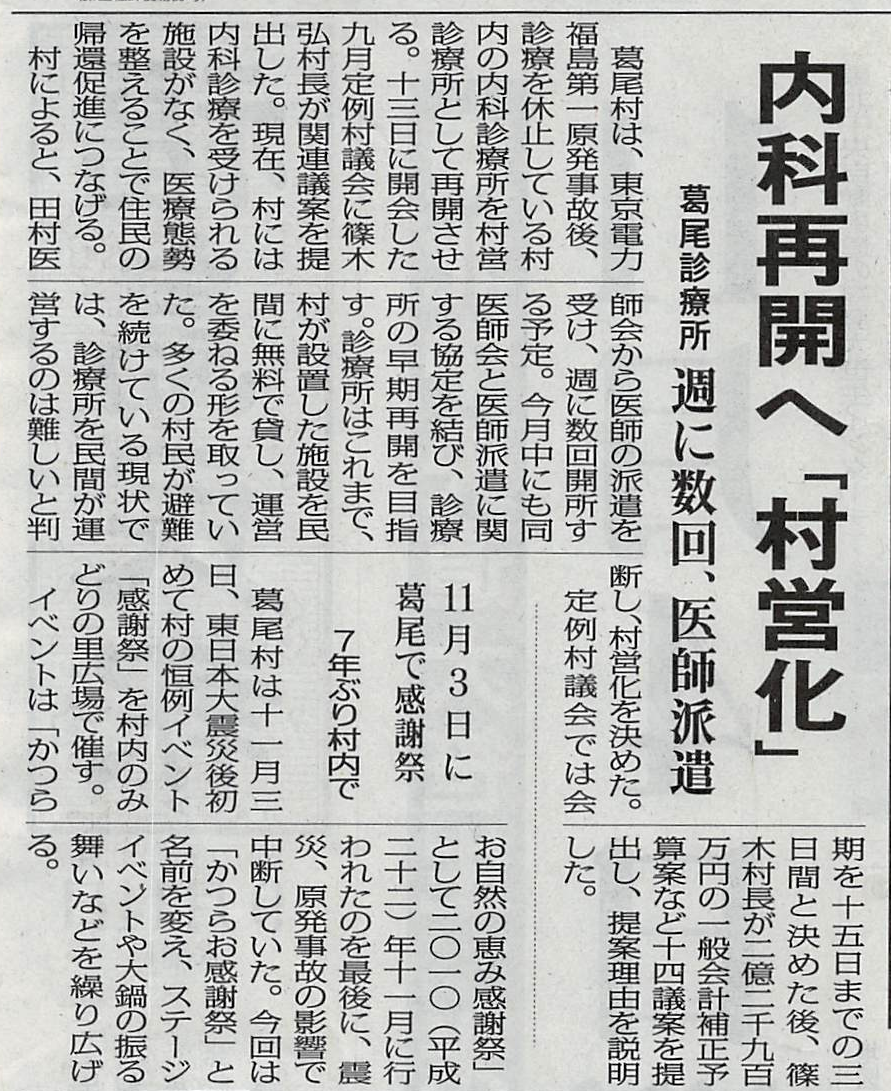 福島民報　平成29年9月14日